Projektkompass „Fair-Trade“Koordinierung der Projekte und Verkäufe seitens der Steuerungsgruppe (Eltern, Lehrer und Schüler) im Einvernehmen und mit der Unterstützung der Schulleitung. Für die Dokumentation und die Veröffentlichung auf dem Blog ist die SMV verantwortlich.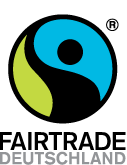 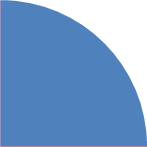 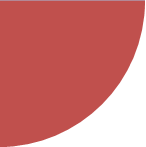      2.) 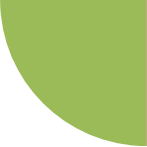     3.)     4.)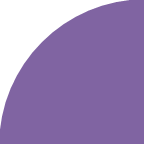 ProjektProjektbeschreibungZeitraumGeschenkkörbeGeschenkkörbe an unserer Schule mit fairen Produkten bestücken.Geschenkkörbe bereits aus regionaler ErzeugungBlumen aus dem fairen HandelBlumen am JSG, soweit möglich, aus fairer Produktion einkaufen.Aussprache im kommenden SchulforumFilmvorführung mit anschließender PodiumsdiskussionOrganisation einer Schulaktion. Die beinhaltet unter anderem die Vorführungen eines Films mit daran anschließender Diskussionsrunde.Abendveranstaltung am 22.04.2015Einkaufsführer „Fair-Trade“Im Rahmen des P-Seminars „Schülerfirma bei Herr Schlereth“.2015/ 2016Fairer KuchenverkaufZutaten (Kakao, Bananen, Zucker) beim Verkauf von Kuchen aus fairer Erzeugung.Schuljahr 2015/ 2016Bekanntmachung der IdeeVeröffentlichung der Projektberichte auch auf der Schulhomepage  Zusammenarbeit mit Herr MeckerSchuljahr 2015/ 2016ProjektProjektbeschreibungZeitraumFair-Trade am ElternsprechtagVerkauf von Fair-Trade-Produkten aus dem Eine-Welt-Laden Karlstadt am ElternsprechtagElternsprechtagFair-Trade im SchulverkaufIn Absprache mit Hausmeister und Schulforum, dauerhafte Aufnahme von Fair-Trade-Produkten in den SchulverkaufAbsprache im kommenden Schulforummonatliche PausenverkäufeVorstellung „fair-trade-schools“Vorstellung der „Fair-Trade-Idee“ und Sensibilisierung für das Thema SMV-Versammlung am 23.01.2015Beiträge in der SchülerzeitungVeröffentlichung themenbezogener Artikel und Reportagen in kommenden Ausgaben des „Globus“Juli 2015„Fair-Trade“ beim FilmeabendVorführung von Kurzvideos zum Thema „Fair-Trade“ im Rahmen des Filmeabends 2015Dezember 2015Gestaltung eines AbschlussfilmsGestaltung eines Abschlussfilms, der den Verlauf des JSG zur „fair-trade-school“ im Jahr 2015 abbildetSchuljahr 2014/ 2015Öffentliche Präsentation Präsentation der Arbeit und Erfolge der Projekte, die 2014/ 2015 am JSG umgesetzt wurdenJuli 2015Regelmäßige WeiterbildungWeitergabe von aktuellen und wichtigen Informationen an die Schüler  Möglichkeit der Gestaltung eines Info-Boards und Nutzung der KlozeitungSchuljahr 2014/ 2015ProjektProjektbeschreibungZeitraum„Fair-Trade“ im LehrerzimmerAngebot von „Fair-Trade-Kaffe“ im LehrerzimmerMärz 2015UnterrichtsmaterialienNeugestaltung und Sammlung von bereits vorhandenem Unterrichtsmaterial in verschiedenen Fachschaften  Materialbörse(Download bei „fair-trade-schools“)März 2015ProjektvorstellungWeitergabe von Informationen in der 2. pädagogischen KonferenzJanuar 2015FortbildungenAngebot von Schilfs (schulinterne Lehrerfortbildungen) zum Thema „Fair-Trade“ durch Herrn SteinMai 2015Einbindung in den KunstunterrichtUmsetzung des Themas im Kunstunterricht  Zusammenarbeit mit der Fachschaft Kunst  Ausstellung der gestalteten WerkeMai 2015ProjektProjektbeschreibungZeitraumfairer KaffeeVerkauf von fairem Kaffee bei Veranstaltungen des ElternbeiratsGeschenkkörbe bereits aus regionaler ErzeugungUnterstützungsarbeitUnterstützung der Steuerungsgruppe bei deren SchulaktionenSchuljahr 2014/ 2015Unterschrift Schüler (stellv.)______________________Unterschrift Schüler (stellv.)______________________Unterschrift Lehrer (stellv.)________________________Unterschrift Lehrer (stellv.)________________________Unterschrift Eltern (stellv.)_________________________Unterschrift Schulleitung______________________________Unterschrift Schulleitung______________________________Unterschrift Leiter der Steuerungsgruppe_________________________________Unterschrift Leiter der Steuerungsgruppe_________________________________